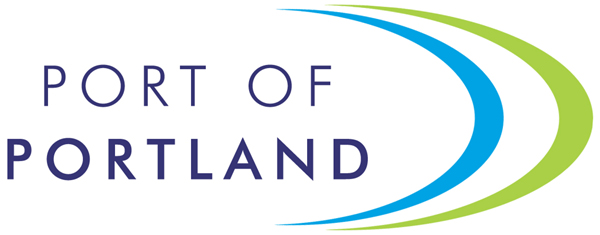 Ships Inward / Outward ManifestPlease email to: shipping@portofportland.com.au within 24 hours of the vessel sailing, as practicable and in line with the Ports terms and conditions.All cargo to be advised in metric tonnes; In additions, the volume should also be supplied where applicable.Vessel FlagCommence Cargo DateTime  Gross Tonnes  Complete  Cargo DateTimeIMODeparture Draft FWD  Date of SailingDeparture Draft AFT  Cargo DescriptionQty.Metric Tonnes(MT)Volume(CBM/JAS)Shippers / Forwarders(Name and Address)Consignees(Name and Address)Port of LoadingPort of DischargeUsed PortWeighbridge Yes  No Yes  No Yes  No Yes  No Yes  No Yes  NoAgent NameShipping AgencyI declare that the above particulars constitute a true and complete account of the Port call and all goods discharged from or shipped by the vessel.I declare that the above particulars constitute a true and complete account of the Port call and all goods discharged from or shipped by the vessel.I declare that the above particulars constitute a true and complete account of the Port call and all goods discharged from or shipped by the vessel.I declare that the above particulars constitute a true and complete account of the Port call and all goods discharged from or shipped by the vessel.SignatureDate